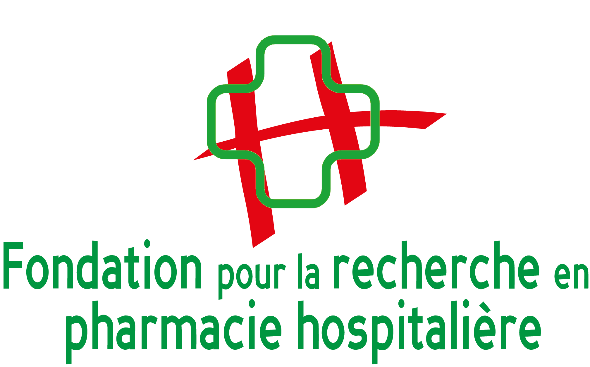 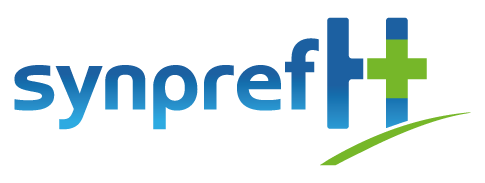 Fondation abritée par la Fondation de FranceNuméro de dossierCadre réservé à la FRPH   APPEL A PROJET FRPH/SYNPREFH 2021« Pharmacie hospitalière : Innovons ! »   FICHE DE SYNTHESE ADMINISTRATIVETitre du projet  (maxi 120 caractères)M. 	Mme 	Nom : 	     	Prénom : 	     Fonction :	     Téléphone :	     	Adresse courriel :	     Coordonnateur du projet Institution :	     Service :	     Adresse :	     Code postal :	     	Ville :	     	Pays :	     Nom du chef de service ou pôle :	      		Prénom : 	     Téléphone :	     	Adresse courriel :	     Institution Ce projet est-il soumis à un comité de protection des personnes / comité d’éthique ?	oui  	non  Si oui, identification du promoteur :       Ce projet implique-t-il le traitement informatisé de données nominatives ?	oui  	non  Ce projet fait-il appel à des données dont le coordonnateur n’est pas le détenteur ?	oui  	non  Si oui, joindre l’accord écrit du détenteur des donnéesNom, prénom et qualification 
des participantsVisa des chefs de service 
des participantsServices ou laboratoires 
associés1.      2.      3.      1.      2.      3.      1.      2.      3.      Liste des participants au projet Organisme chargé de la gestion des crédits du projet de recherche proposéNom :		     Adresse :	     Téléphone :	     Statut juridique :	public  	privé à but non lucratif  	privé à but lucratif  Visa du représentant légal de l’organismeNom - Prénom	     Fonction	     Signature et cachetSi ce projet est sélectionné, je m’engage à :accepter la publication de l'intitulé du laboratoire ou du service, du titre et résumé du projet et du montant de la subvention accordée ;fournir dans les délais les rapports intermédiaires éventuels et le rapport final exposant les résultats du projet financé, ainsi que le bilan financier certifié par les services comptables de l’établissement gestionnaire des crédits ; transmettre à la Fondation pour la recherche en pharmacie hospitalière et au SYNPREFH le rapport final et ultérieurement, les communications ou publications de recherches issues du projet (qui devront mentionner la participation de la FRPH et le SYNPREFH à sa réalisation).Date et Signature du coordonnateur